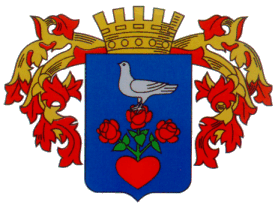 												„M”Száma: FJL/450-1/2019.Előadó: dr. Mezey SzimonettaE L Ő T E R J E S Z T É SCsongrád Város Önkormányzata Képviselő-testületének2019. október 30-i rendkívüli üléséreTárgy: Csongrád Városi Önkormányzat képviselete az Alsó-Tisza Vidék Fejlesztéséért Egyesületben. Tisztelt Képviselő-testület!Csongrád Város Önkormányzatának Képviselő-testülete a 2007. szeptember 28-ai ülésén hozott 194/2007. (IX.28.) ÖKt. számú határozatával döntött arról, hogy alapító tagként csatlakozik a 93/2007. (VIII.29.) FVM rendelet alapján szerveződő Alsó-Tisza Vidék Fejlesztéséért Helyi Közösséghez, melynek neve 2008. évtől Alsó-Tisza Vidék Fejlesztéséért Helyi Egyesületre változott. A képviselő-testület 2015. január 29-ei ülésén hozott 25/2015. (I.29.) önkormányzati határozatával az Egyesületben való képviseletre Cseri Gábor alpolgármestert bízta meg. A 2019. október 13-ai önkormányzati választásokat követően javaslom, hogy a várost az Egyesületben továbbra is Cseri Gábor alpolgármester úr képviselje. Kérem a Tisztelt Képviselő-testületet az előterjesztés megvitatására, és a határozati javaslat elfogadására. Határozati javaslatCsongrád Város Önkormányzatának Képviselő-testülete megtárgyalta a „Csongrád Város Önkormányzat képviselete az Alsó-Tisza Vidék Fejlesztéséért Egyesületben” tárgyú előterjesztést és az alábbi döntést hozza:A képviselő-testület megbízza Cseri Gábor alpolgármestert, hogy Csongrád várost az Alsó-Tisza Vidék Fejlesztéséért Egyesületben képviselje. Erről jegyzőkönyvi kivonaton értesítést kapnak:a Képviselő-testület tagjaiDr. Juhász László jegyzőaz Alsó-Tisza Vidék Fejlesztéséért Egyesület képviselője (székhelyén)Csongrád, 2019. október 28.						    Bedő Tamás     polgármester 